ICS 91.100.30Q 17JC中华人民共和国建材行业标准JC/T XXXX—XXXX单层防水装饰砂浆Monolayer waterproof decoration mortar201× - ××××发布201× - ××××实施中华人民共和国工业和信息化部     发布		前    言本标准按照GB/T 1.1—2009给出的规则起草。本标准由中国建筑材料联合会提出并归口。本标准负责起草单位：建筑材料工业技术情报研究所，中国矿业大学（北京）混凝土与环境材料研究所。 本标准参加起草单位： ………本标准主要起草人：王栋民、吴小缓、………本标准为首次发布。单层防水装饰砂浆1 范围本标准规定了单层防水装饰砂浆的术语和定义、代号和标记、技术要求、试验方法、检验规则、包装、标志、运输和贮存。本标准适用于建筑内外墙用单层防水装饰砂浆。2 规范性引用文件下列文件中的条款通过本标准的引用而成为本标准的条款。凡是注日期的引用文件，其随后所有的修改单（不包括勘误的内容）或修订版均不适用于本标准，然而，鼓励根据本标准达成协议的各方研究是否可使用这些文件的最新版本。凡是不注日期的引用文件，其最新版本适用于本标准。GB 8076-2008                    混凝土外加剂GB/T 1914                       化学分析滤纸GB/T 14684                      建筑用砂GB/T 17671                      水泥胶砂强度检验方法（ISO法）JC/T 547                         陶瓷墙地砖胶粘剂JC/T 985-2005                    地面用水泥基自流平砂浆JC/T 1024                        墙体饰面砂浆JGJ/T 70-2009                    建筑砂浆基本性能试验方法标准JGJ 98                           建筑砂浆配合比设计规程GB/T 29906                      模塑聚苯板薄抹灰外墙外保温系统材料GB/T 25181-2010                  预拌砂浆GB/T 28627-2012                  抹灰石膏3 术语和定义单层防水装饰砂浆  Monolayer waterproof decoration mortar由无机胶凝材料、级配砂、外加剂和无机颜料制成的用于建筑内外墙的具有防水和装饰功能的干粉饰面材料。代号和标记代号单层防水装饰砂浆的代号为“M”。标记单层防水装饰砂浆按产品代号、标准编号的顺序进行标记。                 技术要求单层防水装饰砂浆技术要求应符合表1的规定。表1 单层防水装饰砂浆技术要求试验方法标准试验条件温度（23±2）℃，相对湿度为（50±5）%。拌合物的制备按生产厂家提供的水灰比拌制砂浆，搅拌方法按下列步骤进行操作：a) 将水倒入锅中；b) 将干粉撒入；c) 低速搅拌120s；d) 取出搅拌叶；e) 120s内取出搅拌叶或搅拌锅壁上的物料；f) 重新放入搅拌叶，再低速搅拌60s完成。 干密度按GB/T 17671成型试件，在标准试验条件下养护5d后脱模，继续在标准试验条件下养护至28d，称量三个试件的重量，除以试样体积2.56×10-4m3，取三个试件的算术平均值为干密度试验结果，精确到1kg/m³。凝结时间按JGJ/T 70-2009规定进行。抗折、抗压强度按GB/T 17671规定进行，所成型试件需在标准试验条件下养护至5d后脱模，再在标准试验条件下养护至28d后试验。保水率按附录A规定进行。吸水量按GB/T 29906中6.3.3规定进行。拉伸粘结强度按JC/T 1024-2007中的7.9规定进行。不透水性6.9.1试样在尺寸为200mm×200mm×60mm的聚苯板上成型装饰砂浆涂层试件，砂浆涂层厚度为8mm，每组砂浆成型3个试件，试件在标准养护条件下养护至7d，去除试件中心部位的聚苯板，去除部分的尺寸为100mm×100mm。6.9.2试样过程将试样周边密封，使有砂浆涂层的一面朝下浸入水槽中，浸入水中的深度为50mm（相当于压强0.5kPa），浸水时间达到2h时观察是否有水透过装饰砂浆层，为便于观察，可在水中添加颜色指示剂。6.9.3 试验结果3个试样均不透水时，试验结果为合格。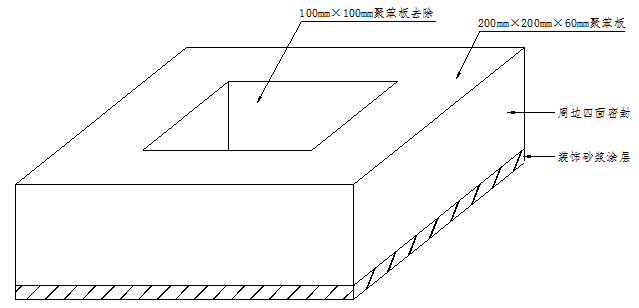 图1 不透水性试样成型示意图6.10 抗色差性将拌合好的装饰砂浆涂抹于EPS板（或其它不吸水的基层）上，厚度为2mm，面积不小于140 mm×190mm，在试样中间覆盖一个直径80mm的塑料圆形瓶盖，置于40℃鼓风烘箱中，2h后拿掉瓶盖，在40℃鼓风烘箱继续烘干2h，然后取出试样，观察加盖和未盖部分是否有色差。6.11抗泛碱性在抗色差性样块上滴三处纯净水，其中一处在盖内，两处在盖外，每处滴纯净水1ml，然后放置在标准养护条件中，待水滴干燥后观察滴水处是否有可见泛白现象。6.12 抗冻性按JGJ/T 70-2009的有关规定进行。冻融循环次数按夏热冬暖地区15次、夏热冬冷地区25次、寒冷地区35次、严寒地区50次的规定进行。7  检验规则7.1  批量与抽样7.1.1  批量：以连续生产20t产品为一批，不足20t产品时以一批计。7.1.2  抽样：从一批产品中随机抽取5袋，每袋抽取约3kg，总计不少于15kg。7.2  出厂检验每一批产品出厂前必须进行出厂检验。出厂检验项目包括凝结时间、拉伸粘结强度、保水率、抗色差性、抗泛碱性。7.3  型式检验在下列情况下应进行型式检验：a)	产品新投产时；b)	正常生产时，每一年至少进行一次；c)	主要原材料、配合比或生产工艺有较大改变时；d)	设备大修或升级改造时；e)	停产六个月以上恢复生产时；f)	国家质量监督检验机构提出型式检验要求时。型式检验项目为第5章规定的全部检验项目。7.4  判定及复验规则将抽取的试样按第6章进行检验，检验结果符合第5章相应的技术要求时，即判为合格。若有一项以上指标不符合要求，即判该批产品不合格。如果只有一项不合格，则重新抽取两份试样对不合格项目进行复验。复验结果，如果两个试样均合格，则该批产品判为合格，否则该批产品判为不合格。用户对产品质量有异议时，可进行复验，复验应在产品贮存期内进行。8 包装、标志、运输和贮存8.1  用带有塑料内衬的纸袋或塑料袋包装。8.2  包装袋上应清楚标明制造厂名、商标、批量编号、标记、使用说明、产品标准号、产品重量、生产日期和防潮标记。8.3  产品在运输和贮存时不得受潮和混入杂物。8.4  产品自生产之日起，贮存期为6个月，6个月后应重新进行质量检验。附录A（规范性附录）单层防水装饰砂浆保水率测试方法A.1 范围本附录规定了单层防水装饰砂浆保水率试验方法，适用于单层防水装饰砂浆保水率的测定。A.2 试验过程按布氏漏斗的内径剪裁中速定性滤纸一张，将其铺在布氏漏斗底部，用水浸湿。将布氏漏斗放到抽滤瓶中，开动真空泵，抽滤1min，取下布氏漏斗，用滤纸将下口残余水擦净后称量（G1），精确至0.1g。根据厂家提供的用水量搅拌砂浆，将搅拌好的砂浆放入称量后的布氏漏斗内，用T型刮板在漏斗中垂直旋转刮平，使料浆厚度保持在（10±0.5mm）范围内，擦净布氏漏斗内壁上的残余浆料，称量（G2），精确至0.1g，从搅拌完毕到称量完成的时间间隔应不大于5min。将称量后的布氏漏斗放到抽滤瓶上，开动真空泵，在30s之内将负压调至（53.33±0.67）kPa即（400±5）mm汞柱，抽滤20min，然后取下布氏漏斗，用滤纸将下口残余水擦净，称量(G3)，精确至0.1g。A.3 试验结果按下式计算砂浆的保水率R，以百分数表示，精确到1%。式中：R——砂浆的保水率W1——砂浆原质量，等于(G2-G1)，单位为（g）W2——砂浆失去的水质量，等于(G2-G3)，单位为（g）G1——布氏漏斗与滤纸质量，单位为（g）G2——布氏漏斗装入料浆后质量，单位为（g）G3——布氏漏斗装入料浆抽滤后质量，单位为（g）K1——厂家提供的用水量，%注：标准中所有公式中的字母均应为斜体，下标均为正体。保水率最后结果按两次测量的算术平均值确定，精确至1%。若连续两次测得的保水率与其平均值的差大于3%，应重做试验。试验室环境温度(23±2)℃，相对湿度(50±5)%，试样应在试验室放置 3d后进行试验。本标准所有试验方法中需要烘干的试样应在（65±2）℃烘干至恒重，且升温与降温速度控制在10℃/h以内。备案号：（征求意见稿）序号项目技术要求1干密度，kg/m³≤18002凝结时间，h3～53抗折强度，MPa≥1.54抗压强度，MPa≥3.05保水率，%≥826吸水量，g/m2≤10007拉伸粘结强度，MPa≥0.158不透水性试样内侧无水渗透9抗色差性无明显色差10抗泛碱性无可见泛碱11抗冻性a（强度损失率），%≤25注：a 表示有抗冻性要求时，应进行抗冻性试验注：a 表示有抗冻性要求时，应进行抗冻性试验注：a 表示有抗冻性要求时，应进行抗冻性试验